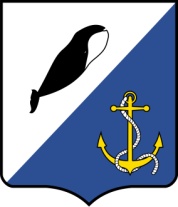 АДМИНИСТРАЦИЯПРОВИДЕНСКОГО ГОРОДСКОГО ОКРУГАПОСТАНОВЛЕНИЕВ соответствии со статьёй 179 Бюджетного кодекса Российской Федерации, Постановлением администрации Провиденского муниципального района от 22.11.2013г № 197 «Об утверждении Порядка разработки, реализации и оценки эффективности муниципальных программ Провиденского муниципального района», Администрация Провиденского городского округаПОСТАНОВЛЯЕТ:1. Утвердить муниципальную программу "Обеспечение жильем специалистов, работающих в Провиденском городском округе в 2016-2018 годах."2.	Обнародовать настоящее постановление на официальном сайте администрации Провиденского городского округа (http://www.provadm.ru).3. 	Настоящее постановление вступает в силу со дня официального опубликования.4. 	Контроль за исполнением настоящего постановления возложить на Управление промышленной политики, сельского хозяйства, продовольствия и торговли  администрации Провиденского городского округа Чукотского автономного округа (Парамонов В.В.). Заместительглавы администрации 						         В.В.ПарамоновМуниципальная программа"Обеспечение жильем специалистов, работающих в Провиденском городском округе в 2016-2018 годах"Провидения2016ПАСПОРТмуниципальной программы"Обеспечение жильем специалистов, работающих в Провиденском городском округе в 2016-2018 годах"(далее – муниципальная программа)1. Приоритеты, цели и задачи муниципальной программыЦелью муниципальной программы является повышение в 2016 - 2018 годах уровня обеспеченности жильем специалистов (и членов их семей), проживающих на территории Провиденского городского округа.2. Механизм реализации муниципальной программыРеализация Программы осуществляется Управлением промышленной политики, сельского хозяйства, продовольствия и торговли администрации Провиденского городского округа совместно с Управлением  финансов, экономики и имущественных отношений Администрации Провиденского городского округа.Реализация мероприятий Программы осуществляется посредством:получения из окружного бюджета субсидии для приобретения жилья в целях формирования специализированного жилищного фонда;закупки жилых помещений для формирования специализированного жилищного фонда в соответствии с действующим законодательством Российской Федерации о контрактной системе в сфере закупок;предоставление специалистам муниципальных и государственных учреждений и предприятий, востребованным в Провиденском городском округе, жилых помещений специализированного жилищного фонда.3. Организация управления и контроль за ходом реализации Муниципальной программыТекущее управление и контроль за реализацией муниципальной программы осуществляет ответственный исполнитель.В соответствии с порядком, установленным Постановлением администрации Провиденского муниципального района от 22.11.2013г № 197 «Об утверждении Порядка разработки, реализации и оценки эффективности муниципальных программ Провиденского муниципального района» ответственный исполнитель представляет в Управление финансов, экономики и имущественных отношений администрации Провиденского городского округа Чукотского автономного округа:1. Аналитическую информацию о выполнении подпрограмм и мероприятий муниципальной программы по итогам 1 полугодия в срок до 15 июля и по итогам 9 месяцев в срок до 10 октября по установленной Управлением финансов, экономики и имущественных отношений администрации Провиденского городского округа Чукотского автономного округа форме;2. Ежегодно, в срок до 1 февраля года, следующего за отчётным, информацию о ходе реализации муниципальной программы в разрезе каждой подпрограммы и мероприятий по установленной Управлением финансов, экономики и имущественных отношений администрации Провиденского городского округа Чукотского автономного округа форме с пояснительной запиской. Перечень и сведения о целевых индикаторах и показателях муниципальной программы "Обеспечение жильем специалистов, работающих в Провиденском городском округе в 2016-2018 годах"Ресурсное обеспечение муниципальной программы "Обеспечение жильем специалистов, работающих в Провиденском городском округе в 2016-2018 годах"от27 сентября 2016 г.№237п. ПровиденияОб утверждении муниципальной программы "Обеспечение жильем специалистов, работающих в Провиденском городском округе в 2016-2018 годах"УТВЕРЖДЕНАПостановлением администрации Провиденского городского округаот 27сентября 2016 года № 237Ответственный исполнитель муниципальной ПрограммыУправление промышленной политики, сельского хозяйства, продовольствия и торговли администрации Провиденского городского округаЧукотского автономного округаСоисполнители муниципальной ПрограммыОтсутствуютПеречень ПодпрограммОтсутствуютЦели муниципальной программыПовышение в 2016 - 2018 годах уровня обеспеченности жильем специалистов (и членов их семей), проживающих на территории Провиденского городского округаЗадачи муниципальной программыОбеспечение специалистов муниципальных и государственных учреждений и предприятий, востребованных в Провиденском городском округе, жилыми помещениями специализированного жилищного фонда.Целевые индикаторы (показатели) муниципальной программыКоличество специалистов (и членов их семей), обеспеченных жилыми помещениями специализированного жилищного фондаСроки и этапы реализации муниципальной Программы2016-2018 годы (без разделения на этапы)Объёмы финансовых ресурсов муниципальнойПрограммыОбщий объём бюджетных ассигнований муниципальной программы составляет 3457,5тыс. рублей, из них:за счет средств окружного бюджета-3423,2 тыс. рублейза счёт средств местного бюджета – 34,6тыс. рублей, в том числе по годам:     2016 год – 3457,2 тыс. рублей;2017 год – 0 рублей;     2018 год –0 рублей;Ожидаемые результаты реализации муниципальной ПрограммыОбновление кадрового состава организаций и учреждений Провиденского городского округа высококвалифицированными специалистамиПриложение 1к муниципальной программе "Обеспечение жильем специалистов, работающих в Провиденском городском округе в 2016-2018 годах"№ п/пНаименование показателя (индикатора)Единица измеренияЗначения показателейЗначения показателейЗначения показателейОтветственный исполнитель№ п/пНаименование показателя (индикатора)Единица измерения201620172018Ответственный исполнитель12345691Количество специалистов, обеспеченных жилыми помещениями специализированного жилищного фондаединиц300Управление промышленной политики, сельского хозяйства, продовольствия и торговли администрации Провиденского городского округаПриложение 2к муниципальной программе "Обеспечение жильем специалистов, работающих в Провиденском городском округе в 2016-2018 годах"N п/пНаименование направления, раздела, мероприятияПериод реализации мероприятий (в том числе по годам)Объем финансовых ресурсов, тыс. руб.Объем финансовых ресурсов, тыс. руб.Объем финансовых ресурсов, тыс. руб.Объем финансовых ресурсов, тыс. руб.Ответственный исполнительN п/пНаименование направления, раздела, мероприятияПериод реализации мероприятий (в том числе по годам)Всегов том числе средства:в том числе средства:в том числе средства:Ответственный исполнительN п/пНаименование направления, раздела, мероприятияПериод реализации мероприятий (в том числе по годам)Всегофедерального бюджетаокружного бюджетаместного бюджетаОтветственный исполнитель12345678Всего по Программе20163457,8-3423,234,6Всего по Программе2017----Всего по Программе2018----1Приобретение жилых помещений в собственность Провиденского городского округа для формирования специализированного жилищного фонда 20163457,8-3423,234,6Управление промышленной политики, сельского хозяйства, продовольствия и торговли администрации Провиденского городского округа1Приобретение жилых помещений в собственность Провиденского городского округа для формирования специализированного жилищного фонда 2017----Управление промышленной политики, сельского хозяйства, продовольствия и торговли администрации Провиденского городского округа1Приобретение жилых помещений в собственность Провиденского городского округа для формирования специализированного жилищного фонда 2018----Управление промышленной политики, сельского хозяйства, продовольствия и торговли администрации Провиденского городского округа